 Exit slip 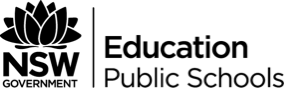 TaskResponseName three things you learnt in class today about K Mulvany and her interpretation of Jasper JonesList two things you would like clarification or would like to learn more about in regards to K Mulvany and Jasper Jones (play)Ask one questions about today’s lesson